DWCE Off Our Rockers Travel Group presents Springtime in Huntsville!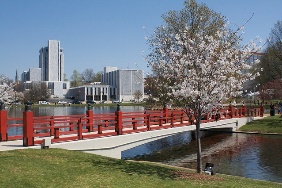 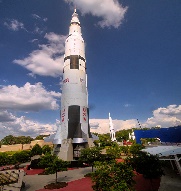 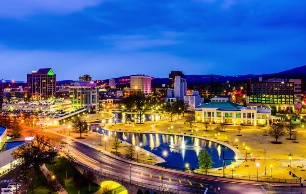 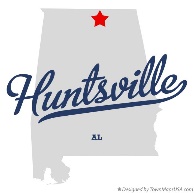 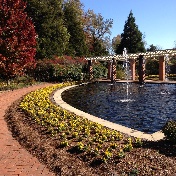 April 15-18, 2024; 4 days and 3 nightsIt’s time to blast off and head to Huntsville!  You’ll be amazed at just how much this Rocket City as grown over the past several years.  In fact, it’s the fastest growing city in the state of Alabama.  Our tour will focus on the history of the city and the new accomplishments of the Rocket Center program there.  I was totally impressed with the city when I visited and toured the area last summer!  It promises to offer you the very best that they have!  Highlights include:US Space and Rocket Center Visit including their IMAX theatre; they have really stepped up their game here and offer a really unique experience here!  It’s amazing!  We’ll take in an included lunch there too.Guided driving tour of historic downtown thru the Twickenham Historic District with its charming collection of Victorian homes.  The city boasts the largest collection of these homes in the southeast!  Beautiful!Guided tour of one lovely historic home.Visit to Burritt on the Mountain with its lovely views of the city from the pretty foothill of the area above it.Tour of the Burritt “Green” house mansion and the historic farm as well.  Dr. Burritt was really ahead of his time with his sustainable farm.Visit to the lovely and very walkable Huntsville Botanical Gardens with its 112-acre property.Visit to Harrison Brothers Hardware, started in 1879 and offering great shopping in a pretty setting.Photo stop at Huntsville Train Depot and Veterans Park.Dinner at a local entertainment venue which will be great fun!Two included lunches while on tour as well as evening hotel reception with drinks and included food options.Plus a few more surprises that you are sure to enjoy!Join us on this out of this world adventure!Price:  $859 per person double; $799 per person triple; or $1199 singlePrice includes deluxe motorcoach, hotel, all attractions and admission, local step on guide, 3 breakfasts, 2 lunches, 1 dinner out; two Drury Inn Quick Start Managers Reception with cocktails and food each evening, and tour director.  $100 deposit due with sign up.  I must have deposits by March 6 in order to hold on to the hotel rooms. Sign up information is on line:  Seniorsonthegotours.com.  Look to the right for the Off Our Rockers Travel Group tab.   Click and enter password:  DWCE.  It will take you to the trip flyer and sign up now button. Enter information and payment details.  Balance will be due March 14.  Notices will not be mailed out.  No refunds if you cancel after March 14.  Final documents will not be mailed until March 18.  Tour will leave from the clubhouse at 8:00 am.  The group should be back on April 18 by 6:00 pm.  This will be a very busy trip with lots of stops and walking at all the sites.  Please plan accordingly at sign up.Springtime in HuntsvilleName: _________________________________________         Roommate: _____________________________________Address: _________________________________  City: ___________________  State: ___________ Zip: ____________Cell phone: _______________________________________  Email: __________________________________________Special needs while on the trip: _______________________________________________________________________Trip insurance:  _______ yes   MUST have your birthdate: ______________________Insurance cost:  ages 50-59:  $129;  ages 60-69:  $149;  ages 70-75:  $189;  ages 76-80:  $209;  ages 81 + please call for rate.  The cost in always non-refundable once purchased AND MUST be purchased at time of sign up.  You will need to fill out the above information and MAIL insurance check separately.  Seniors On The Go Travel, 785 Marbrook Dr., Lawrenceville, GA 30044.                               For additional information please email:  cmstokes@bellsouth.net